Leerjaar 3 BLOK 6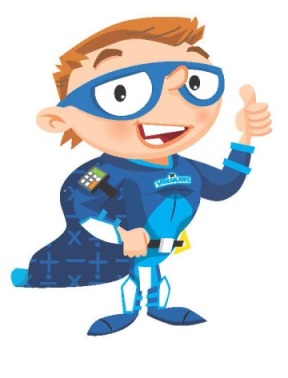 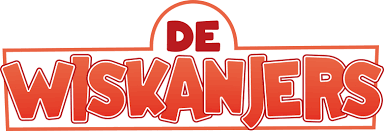 Les 4 – Cijferen: aftrekken tot 1 000 met twee keer ontlenen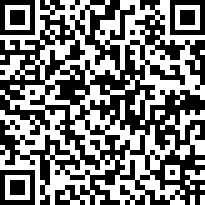 Les 5 – Cirkels  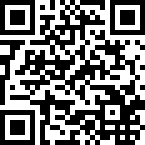 Les 7 – Temperatuur  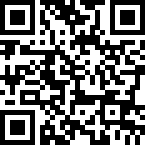 Les 8 - Cijferen: vermenigvuldigen tot 1 000 met onthouden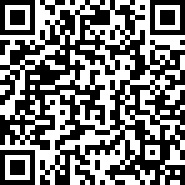 Les 12 – Functies van de getallen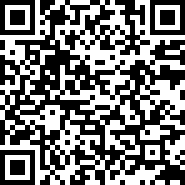 Les 13 – Symmetrie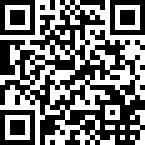 Les 14 – Tijd aflezen en de 24-urenschaal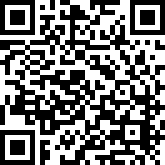 Les 15 – Cijferen: delen tot 1 000 (1) 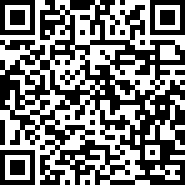 